Activity 3.6: Keeping textiles cleanWorksheet 8: Research projectTask:    find out about the following:What are your clothes made of?What all can you do with your clothes in order to get them clean? Consult the care label for details. For information on what the icons mean, look for information in books or the internet.For a list of care icons (there are icons for washing, chemical cleaning, ironing, drying and bleaching), see for example: http://www.textileaffairs.com/docs%5Ccommon-050608.pdf Worksheet 9: How bleaching agents work21Besides surfactants, which are used as washing active substances, heavy-duty detergents often include bleaching agents. These remove dirt by means of oxidation processes. Bleaching agents were not always present in laundry detergents. At one time, laundry used to be spread out on the grass to be bleached by natural ultraviolet radiation from the sun. During the course of time, as laundry detergents underwent further development, a variety of bleaching agents came to be used.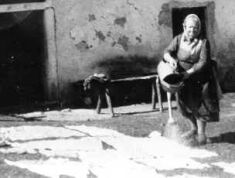 TasksFind out about the various bleaching agents and draw up an overview of the bleaching agents you think would be suitable for inclusion in laundry detergents, and the ones which would not. Give reasons for your choices.After consulting your teacher, carry out experiments to show the effects of various bleaching agents.21 Worksheet taken from: http://www.henkel.com/com/content_data/106612_4.8.2_Sustainable_washing_for_a_clean_environment_Chemistry_for_Advanced.pdfWorksheet 10: The development of laundry detergents – from laboratory to production scale22You work in the laboratory of a laundry detergent manufacturer. You would like to develop a new laundry detergent and you have to give your colleagues an overview of the properties your new product should have and what ingredients it should contain.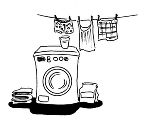 TasksDecide first of all which type of laundry detergent you want to produce and what properties it should have (e.g. particularly good environmental compatibility, an attractive price, no fragrances, etc.). You can choose from three detergent types: heavy-duty detergents, detergents for colored fabrics, detergents for wool and silk.Material 1 contains standard compositions for the three laundry detergent types and Material 2 contains a choice of laundry detergent ingredients with their corresponding identification numbers (CAS no.). Use this material to gather information on the Internet about the criteria you have drawn up for the ingredients of your laundry detergent type and create a table. The following Internet sites may be helpful:Wikipedia Encyclopedia 	 http://en.wikipedia.org/wiki/Main_PageDatabase on hazardous substances 	http://www.dguv.de/bgia/en/gestis/index.jspCostumer information on cleaning products	   http://uk.cleanright.eu/Raw material prices, e.g. Sigma-Aldrich	   www.sigmaaldrich.com (Registration site)Briefly describe the characteristic ingredients your laundry detergent should have. Remember that industrial production is a very large-scale operation. Give reasons for your decision. Also relate briefly whether there are any ingredients that should NOT be in the laundry detergent you develop.22 Worksheet and relating Materials 1-2 are taken from: http://www.henkel.com/com/content_data/106612_4.8.2_Sustainable_washing_for_a_clean_environment_Chemistry_for_Advanced.pdfMaterial 1Standard compositions of laundry detergentsMaterial 2Worksheet 11: Behavior of fibres during washing process Look at the following pictures (same fibre with different enlargements, taken by Kirsten Fischmann at Henkel facility) and comment on them.Reserach in school textbooks or on the internet, how dirt is removed from fabric on a submicroscopic level.Carry out the experiment as described in Worksheet 11a.Worksheet 11a: Behaviour of fibres/textiles in the washing processApparatus and materials petri dishes and small beakers or yoghurt cup (depends on the number of laundry detergents and the concentration of solutions you like to test)pipettes and spatula (one for every detergent, depends on the viscosity)pieces of cloth/ threads of different fibres (wool, cotton, polyester, polyamide, viscose); multiplied by the number of detergent (and concentration, if you want to test several)tap waterdifferent laundry detergents (e.g. Persil-Universal-Powder; Persi-Universal-Gel; Perwoll-care for fine fabrics; Persil-Color-Gel; Perwoll-Powder for Wool and Silk; citric acid; washing soap)beakers to mix detergent and waterpH meterstop watch	scissorspair of tweezersmicroscopeheating panelglass rod for stirringSafetyWear your safety goggles!ProcedureMeasure the pH value of tap water and each laundry detergent and solution.Prepare solutions of water and laundry detergent in beakers. Prepare solutions of different concentrations for each detergent. (for example, in one beaker add 50 g or 50 ml of the laundry detergent and about 250 ml of tap water and in another beaker prepare a higher concentration the laundry detergent) Label the beakers with name of detergent and concentration. Measure the pH value of each laundry detergent solution.Fill each solution in X (X = number of textile samples) petri dishes or small beakers.Then add a tiny piece of cloth and/or some fibres in one petri dish. Heat the solution up to 60°C on heating panels and stir the solution to simulate the washing process.Analyse the fibres after 5, 30, and 60 minutes under the microscope.DisposalTake the pieces of cloth/ some fibres/threads out of the petri dishes with a pair of tweezers and put them into the dustbin.As these are solutions of laundry detergents, pour them down the sink.Tasks:Carry out the experiments in teams. Fill in the table in Material 3 with a description of how the fibres look under the microscope.Material 3: Analysis of cloth/fibre samples in different washing solutionsMaterial 3: Possible solution - Analysis of the fibre samples in different washing solutionsMaterial 4: Differences between laundry detergents23 Sources: http://dblay.de/einblicke/wasch/artenRichtig Waschen: Informationen rund ums Waschen – Spülen – Reinigen. Jens Gebhard, Christa Wolf, Kerstin Ochs. Henkel AG & Co. KGaA. Redaktion: Consumer Relations. Düsseldorf, 2008.  http://www.henkel.de/de/content_data/95757_richtigwaschen_080723.pdf(Flyer) Textilien richtig waschen – Werte erhalten. Forum Waschen c/o. Industrieverband Körperpflege- und Waschmittel e.V. (IKW). Frankfurt am Main. 2011. http://www.ikw.org/pdf/broschueren/IKW_FB_RichtigWaschen_web.pdf  Laundry detergentsIngredients< 5%Ingredients5% to 15%Ingredients15% to 30%Ingredients> 30%Other ingredientsHeavy-duty laundry detergentsNonionic surfactantsSoapPolycarboxylatesPhosphonatesAliphatic hydrocarbonsAnionic surfactantsOxygen-based bleaching agentsZeolitesEnzymes (cellulase, lipase, protease)Optical brighteners FragrancesDetergents for colored fabricsSoapPolycarboxylatesPhosphonatesNonionic surfactantsAnionic surfactantsZeolitesEnzymes (cellulase, lipase, protease)FragrancesDye transfer inhibitorsLaundry detergents for wool and silkSoapPolycarboxylatesNonionic surfactantsAnionic surfactantsZeolitesCare BalsamFragrancesAuxiliariesDye transfer inhibitorsNAME OF THE LAUNDRY DETERGENT INGREDIENTCAS NO.Washing active substancesAnionic surfactantsSoap8052-48-0Linear alkylbenzene sulfonates (LAS)27176-87-0Branched alkylbenzene sulfonates (TPS)11067-82-6-Olefin sulfonatesNonionic surfactantsAlcohol alkoxylates (EO/PO)69013-18-9Alkyl polyglycosides (APG)Softeners/BuildersSoda ash (Na2CO3)497-19-8Nitrilotriacetic acid (NTA)139-13-9EDTA60-00-4Sodium tripolyphosphate7758-29-4Zeolite A1318-02-1PolycarboxylatesPhosphonates, e.g. HEDP2809-21-4Bleaching agentsSodium hypochlorite7681-52-9N,N,N’,N’-Tetraacetylethylene diamine (TAED)10543-57-4Sodium perborate7632-04-4Sodium percarbonate15630-89-4Enzymes, e.g. lipase, protease and cellulaseFoam regulatorsFatty acid amides124-26-5Cocoamidopropyl betaine61789-40-0Optical brightenersStilben derivatives16090-02-1Naphthalene benzoxazoles5089-22-5PerfumesSandalwood oil8006-87-9Linalool78-70-6Citronellol106-22-9Musk xylene81-15-2Dye transfer inhibitors, e.g. polyvinylpyrrolidone PVP9003-39-8Antisoiling agents, e.g. PET/POET polymersAntiredeposition agents, e.g. carboxymethyl cellulose9000-11-7Fillers, e.g. Na2SO47757-82-6ColorantsCorrosion inhibitors, e.g. sodium silicate (Na2SiO3)6834-92-0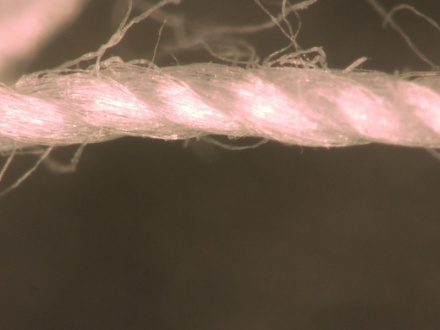 Cotton fibre 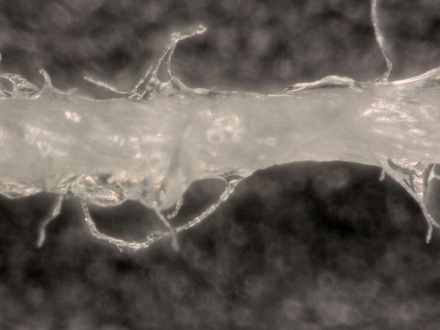 Cotton fibre with Persil Gold Universal Gel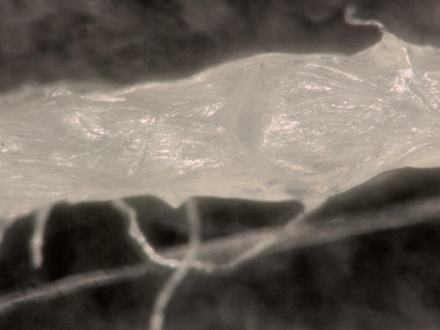 Cotton fibre with Persil Gold Universal GelDetergentsoaking time and temperatureconcentrationpH value   natural fibres   natural fibres        synthetic fibres        synthetic fibres        synthetic fibresDetergentsoaking time and temperatureconcentrationpH valuewoolcottoncottonpolyesterpolyamideviscoseviscoseviscoseI          III          III          III          III          III          III          III          III          III          IIall-purpose detergent5 min.30 min.60 min.mild detergent 5 min.30 min.60 min.detergent for bright colours 5 min.30 min.60 min.special detergent: for woollen fabrics5 min.30 min.60 min.washing soap5 min.30 min.60 min.citric acid5 min.30 min.60 min.Describe how the fibre look like under the microscope:Describe how the fibre look like under the microscope:Describe how the fibre look like under the microscope:natural fibresnatural fibressynthetic fibreLaundry detergentsoaking time and temperatureconcentration (detergent in g or ml / H20 in ml)pH valuewoolcottonpolyesterAll-purpose detergent Persil-Universal-Powder90 min.40°C5 g in 100 ml H2010,74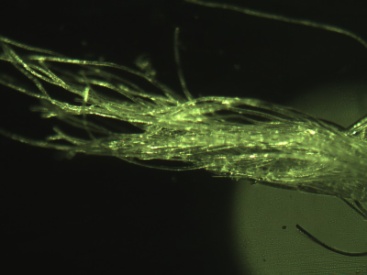 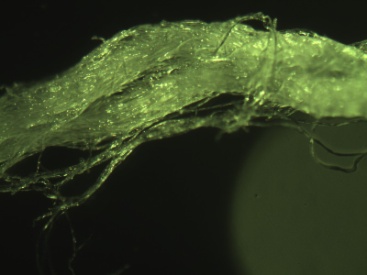 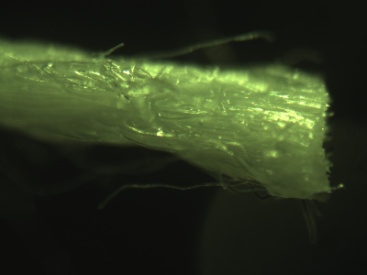 Mild detergent Perwoll – care for fine fabrics (liquid)110 min.40°C5 ml in 250 ml H207,97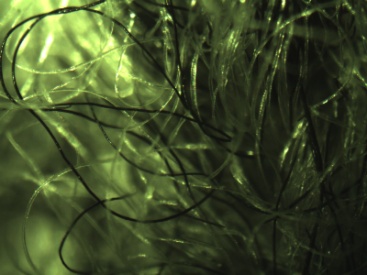 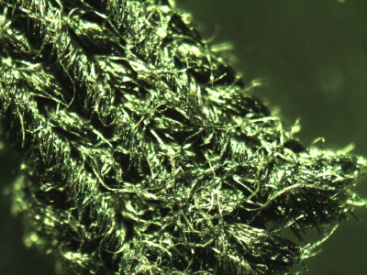 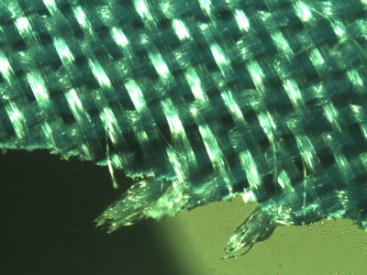 soapsudse.g. Fa Bar Soap Vitalizing Aqua180 min.40°C3 g in 250 ml H209,33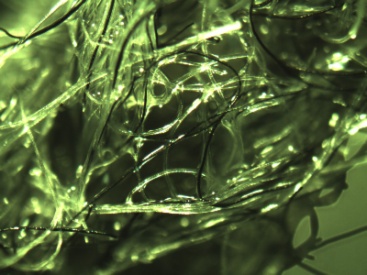 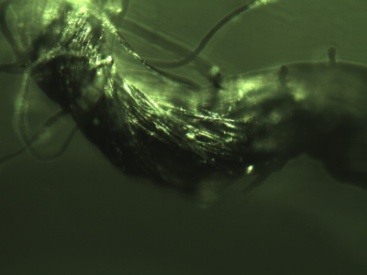 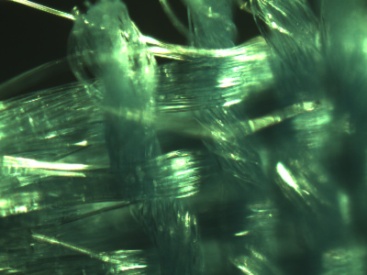 Describe how the fibre look like under the microscope:Describe how the fibre look like under the microscope:Describe how the fibre look like under the microscope:natural fibresnatural fibressynthetic fibrewoolcottonpolyesterwashing soda180 min.40°C2 EL in 250 ml H2011,26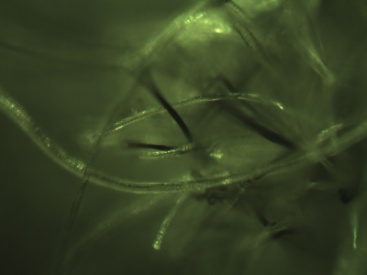 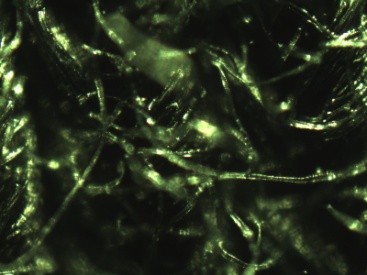 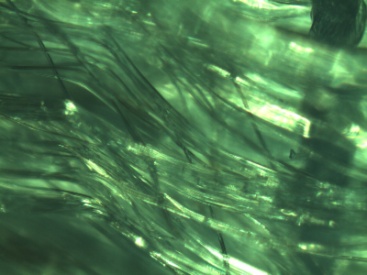 acidic solutionvinegar cleaner180 min.40°C5 ml in 250 ml H203,75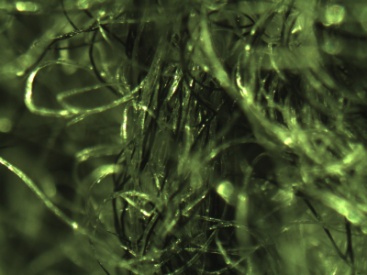 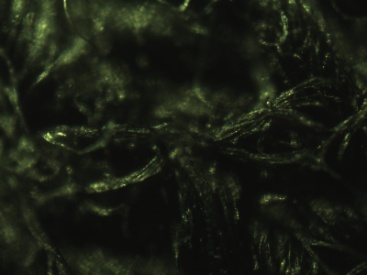 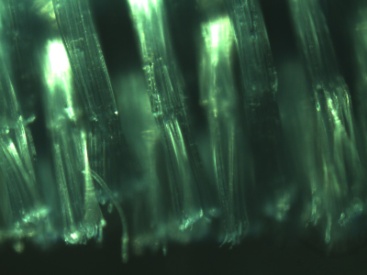 all-purpose detergent (solid/ powder)all-purpose detergent (liquid)mild detergent detergent for bright colors detergent for special fabricse.g. detergent for wool and silkfabric softenerexamples of Henkel AG & Co. KGaA  productsPersil Universal, Weißer Riese, Spee als Pulver,Megaperls®, TabsPersil, Weißer Riese, Spee als Gel, Spee Feinwäsche,Perwoll Black für Schwarzes und Dunkles, Perwoll Sport für SyntheticsPersil Color, Weißer Riese Color, Spee Color als Pulver,Megaperls®, Tabs, GelPerwoll Wolle & SeidePerwoll Pflege für Feines (liquid)*Vernelanionic surfactantsnon-ionic surfactantscationic surfactants ()softenerbleaching agentenzymesoptical brighteners